Pracovní list – vodka Z jaké suroviny se vyrábí vodka?…………………………………………………………………………………………………………………………………………………………………………………………………………………………………………………………………………………………………………………………Co je to rektifikace?………………………………………………………………………………………………………………………………………………………………………………………………………………………………………………………………………………………………………………………….Podle typu dělíme vodku do dvou základních skupin:………………………………………………………………………………………………………………………………………………………………………………………………………………………………………………………………………………………………………………………….Napište pět značek vodky:………………………………………………………………………………………………………………………………………………………………………………………………………………………………………………………………………………………………………………………….Pracovní list – vodka Vyberte správnou sklenici na servis vodky:A) 						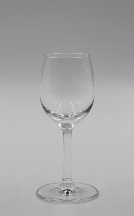 B)	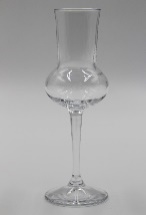 C)								Správná odpověď:…………………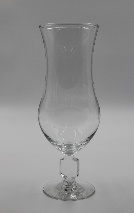 